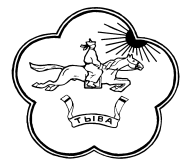 РЕСПУБЛИКА ТЫВА                  668360 Республика Тыва       ТЫВА РЕСПУБЛИКАНЫНТЕС-ХЕМСКИЙ КОЖУУН          Тес-Хемский кожуун          ТЕС-ХЕМ КОЖУУННУНХУРАЛ ПРЕДСТАВИТЕЛЕЙ         с. Самагалтай                ТОЛЭЭЛЕКЧИЛЕР ХУРАЛЫ                                                                                            ул.А.Ч.Кунаа,54     т.21576Решение № 20        «19» мая .                                                              с. СамагалтайО внесении изменений в решение Хурала представителей кожууна от 23 апреля 2014 года № 22 «Об утверждении Порядка об установлении тарифов на услуги муниципального унитарного предприятия «Коммунальщик» муниципального района Тес-Хемский кожуун Республики Тыва» 	В соответствии с федеральным законом от 06.010.2003г № 131-ФЗ  «Об общих принципах организации местного самоуправления в Российской Федерации», Федеральным законом от 30 декабря 2004 года № 210-ФЗ « Об основах регулирования тарифов на коммунальные услуги (рост тарифов на электроэнергию, тепловую энергию, водоснабжение и водоотвод, вывоз отходов, на уголь и транспортные расходы), ростом цен на материалы, запчасти и в целях стабилизации, улучшения финансово-хозяйственной деятельности МУП « Коммунальщик», Хурал представителей Тес-Хемского кожууна РЕШИЛ:1. Внести изменения в решение Хурала представителей Тес-Хемского  кожууна от 23 апреля 2014 года № 22 «Об утверждении тарифов на услуги по  сбору и вывозу бытовых отходов и мусора на территории сумона муниципального района Тес-Хемский кожуун РТ», оказываемые  МУП  «Коммунальщик»      согласно представленным расчетам (приложение № 1).2. Настоящее решение обнародовать, опубликовать в газете «Самагалтай» или обнародовать в установленном порядке. 3.  Настоящее решение вступает в силу со дня  подписания.4. Контроль над исполнением настоящего решения возложить на постояннуюкомиссию Хурала представителей по бюджету.Глава кожууна - Председатель Хурала представителей Тес-Хемского кожууна		                    Х-М. Санаа                                                         Утверждено                                                                                                                                                             решением Хурала представителеймуниципального района «Тес-Хемский кожуун РТ»«19» мая 2016г. № 20                                                               Тарифы на услуги по сбору и вывозу твердых бытовых отходов и иные услуги, оказываемые МУП «Коммунальщик»№п/пНаименование услугиЕд. изм.Тариф МУП «Коммунальщик»(руб.)2016год1Покупка контейнера для мусораруб./шт.60002Аренда контейнера для мусора на  один месяцруб./шт. 5003Сбор и вывоз мусора:для   организаций и для жителей частного сектораруб./1рейс1000Для организаций и для жителей частного сектора находящихся за пределами сумона более более .руб./1рейс12001500Уборка территории руб./1куб.м (1 человек)104Вывоз  контейнера с мусором:для предприятий и организацийруб./шт.300для жителей частного сектораруб./шт.250для предприятий, учреждений и иных организаций и для жителей частного сектора находящихся за пределами сумона более более руб./шт.
4005005Механизированная уборка, подсыпка улицруб./м310006Вспашка земли(1 соток)руб.1507Место для  рекламного шитаруб./шт20008Ксерокопированиеруб./1экз59Текущий ремонт зданий и квартир.побелкаруб./1кв.м35покраскаруб./1кв.м50побелка забораРуб./1кв.м2010Уборка помещений, квартир.руб./1кв.м2011Мытье оконруб./1 окно4012Дрова (швырок)руб./1 тележка350013Колка дров (швырок)руб./1 тележка60014Перевозка навозаруб./1 тележка50015Перевозка песка, глины.руб./1 тележка150016Продажа сена руб/1рулон400017Продажа угляруб./1тонн3700